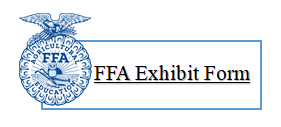 Name: ________________________ Class No.:___________	Project: ______________________County: _____________________	FFA Chapter: _______________	Grade completed: ______What was your exhibit goal(s)? (What did you plan to learn or do?)_________________________________________________________________________________________________________________________________________________________________________________________________________________________________________________________________________________________________________________________________________________________________________________________________________________________________________What steps did you take to learn or do this? (Explain what you did so it is easily understood.  The judge wants to know & understand the steps you used to make your exhibit)_________________________________________________________________________________________________________________________________________________________________________________________________________________________________________________________________________________________________________________________________________________________________________________________________________________________________________What were the most important things you learned? ____________________________________________________________________________________________________________________________________________________________________________________________________________________________________________________________________________________________________________________________________________________________________________________________________________________________________________________________________________________________________________________________________________________________________________________________________________________________________________________________________________________________________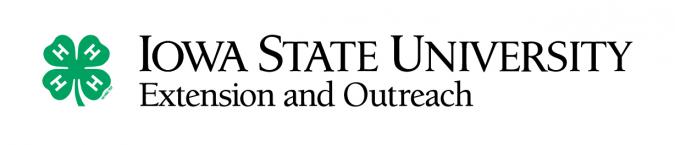 Ribbon Received:  _________